				  ADISU PUGLIA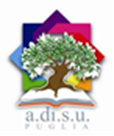 Agenzia per il Diritto allo Studio UniversitarioServizio Anticorruzione, Trasparenza e Performance  AVVISO PUBBLICOPREDISPOSIZIONE PIANO TRIENNALE PER LA PREVENZIONE DELLA CORRUZIONE DELL’ADISU PUGLIA 2021/2023.In attuazione alla legge 6 novembre 2012, n. 190 concernente “Disposizioni per la prevenzione e la repressione della corruzione e dell’illegalità nella pubblica amministrazione”, l’Autorità Nazionale Anticorruzione ha approvato il Piano Nazionale Anticorruzione 2019/2021, fornendo indicazioni alle pubbliche amministrazioni sulle modalità di adozione annuale del Piano triennale per la prevenzione della corruzione.L’Adisu Puglia con deliberazione del Consiglio di Amministrazione n. 3/2020, ha approvato il Piano triennale di prevenzione della corruzione 2020-2022 visionabile nella sezione “Amministrazione trasparente” – Altri contenuti – Corruzione, del sito internet istituzionale, al seguente link:https://trasparenza.adisupuglia.it/amm-trasparente/piano-triennale-di-prevenzione-della-corruzione/
Dovendo adottare entro il 31 gennaio 2021 un nuovo completo Piano triennale per la prevenzione della corruzione (P.T.P.C.) 2021/2023, che include anche una apposita sezione dedicata alla Trasparenza, si rende opportuno attivare forme di consultazione con soggetti interni ed esterni all’Amministrazione.Per quanto sopra, si invitano tutti i dipendenti dell’Agenzia nonchè i soggetti portatori di interessi (stakeholder), a far pervenire eventuali proposte e/o osservazioni sulla bozza  del Piano triennale per la prevenzione della corruzione 2021/2023 elaborata dagli uffici competenti , entro e non oltre le  ore 12,00 del 16 DICEMBRE 2020 mediante l’invio delle stesse al Responsabile della prevenzione della corruzione e della trasparenza (Dott. Gavino Nuzzo) all’indirizzo e-mail resp.corr.tra@adisupuglia.it.f.to  Il RPCT Adisu Puglia(Dott. Gavino Nuzzo)